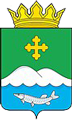 Дума Белозерского муниципального округа Курганской областиРЕШЕНИЕот 12 мая 2022 года № 29          с. БелозерскоеО ликвидации отдела культуры Администрации Белозерского района В соответствии со статьями 61-64 Гражданского кодекса Российской Федерации, руководствуясь Федеральным законом от 6 октября 2003 года № 131-ФЗ «Об общих принципах организации местного самоуправления в Российской Федерации»,  Федеральным законом от 8 августа 2001 года № 129-ФЗ «О государственной регистрации юридических лиц и индивидуальных предпринимателей», Законом Курганской области от 29 декабря 2021 года №172 «О преобразовании муниципальных образований путем объединения всех поселений, входящих в состав Белозерского района Курганской области, во вновь образованное муниципальное образование - Белозерский муниципальный округ Курганской области и внесении изменений в некоторые законы Курганской области» Дума Белозерского муниципального округа Курганской областиРЕШИЛА:1. Ликвидировать юридическое лицо - отдел культуры Администрации Белозерского района.2. Назначить ликвидатором Фалькову Ирину Валерьевну.3. Утвердить порядок и сроки ликвидации отдела культуры Администрации Белозерского района согласно приложению  к настоящему решению.4. Разместить настоящее решение на официальном сайте Администрации Белозерского района в информационно-телекоммуникационной сети Интернет.5. Настоящее решение вступает в силу с момента его опубликования.Председатель Думы Белозерского муниципального округа                                           П.А. МакаровГлава Белозерского района                                                       А.В. ЗавьяловПОРЯДОК И СРОКИ ликвидации отдела культуры Администрации Белозерского района1. Ликвидация отдела культуры Администрации Белозерского района (далее – юридическое лицо) производится в соответствии с действующим законодательством Российской Федерации.2. Решение о ликвидации юридического лица и назначении ликвидатора принимается решением Думы Белозерского муниципального округа Курганской области.3. На основании решения о ликвидации юридического лица ликвидатор в трехдневный срок письменно сообщает в уполномоченный государственный орган для внесения в Единый государственный реестр юридических лиц сведения о том, что юридическое лицо находится в процессе ликвидации.4. Ликвидатор помещает в Вестнике государственной регистрации публикацию о  ликвидации юридического лица и о порядке и сроке заявления требований его кредиторами. Этот срок не может быть менее двух месяцев с момента публикации о ликвидации.Ликвидатор принимает меры к выявлению кредиторов и получению дебиторской задолженности, а также письменно уведомляет кредиторов о ликвидации юридического лица.5. После окончания срока для предъявления требований кредиторами ликвидатор составляет промежуточный ликвидационный баланс, который содержит сведения о составе имущества ликвидируемого юридического лица, перечне предъявленных кредиторами требований, а также о результатах их рассмотрения.Промежуточный ликвидационный баланс утверждается ликвидатором юридического лица. В случаях, установленных законом, промежуточный ликвидационный баланс утверждается по согласованию с уполномоченным государственным органом.6. Если имеющиеся у ликвидируемого юридического лица (кроме учреждений) денежные средства недостаточны для удовлетворения требований кредиторов, ликвидатор осуществляет продажу имущества юридического лица с публичных торгов в порядке, установленном для исполнения судебных решений.7. Выплата денежных сумм кредиторам ликвидируемого юридического лица производится ликвидатором в порядке очередности, установленной статьей 64  Гражданского кодекса Российской Федерации, в соответствии с промежуточным ликвидационным балансом, начиная со дня его утверждения, за исключением кредиторов третьей и четвертой очереди, выплаты которым производятся по истечении месяца со дня утверждения промежуточного ликвидационного баланса.8. После завершения расчетов с кредиторами ликвидатор составляет и утверждает ликвидационный баланс. 9. Оставшееся после удовлетворения требований кредиторов имущество юридического лица передается вновь образованному муниципальному образованию, имеющему вещные права на это имущество или обязательственные права в отношении этого юридического лица, если иное не предусмотрено законом, иными правовыми актами или учредительными документами юридического лица.10. Ликвидация юридического лица считается завершенной, а юридическое лицо - прекратившим существование после обращения ликвидатора в уполномоченный государственный орган и  внесения об этом записи в  единый государственный реестр юридических лиц.Глава Баяракского сельсоветаГлава Баяракского сельсоветаВ.И. АрефьевВ.И. АрефьевГлава Белозерского сельсоветаГлава Белозерского сельсоветаМ.П. КозловМ.П. КозловГлава Боровлянского сельсоветаГлава Боровлянского сельсоветаС.П. АртемьевС.П. АртемьевВрип Главы Боровского сельсоветаВрип Главы Боровского сельсоветаС.Л. ЧеркащенкоС.Л. ЧеркащенкоИ.о. Главы Вагинского сельсоветаИ.о. Главы Вагинского сельсоветаЮ.С. АксеноваЮ.С. АксеноваГлава Зарослинского сельсоветаГлава Зарослинского сельсоветаН.Г. ОлларьН.Г. ОлларьГлава Камаганского сельсоветаГлава Камаганского сельсоветаС.В. СоловаровС.В. СоловаровГлава Нижнетобольного сельсоветаГлава Нижнетобольного сельсоветаА.А. КолесниковА.А. КолесниковГлава Новодостоваловского сельсоветаГлава Новодостоваловского сельсоветаА.А. ПуховА.А. ПуховГлава Памятинского сельсоветаГлава Памятинского сельсоветаТ.А. РадченкоТ.А. РадченкоГлава Першинского сельсоветаГлава Першинского сельсоветаН.В. СахаровН.В. СахаровГлава Пьянковского сельсоветаГлава Пьянковского сельсоветаН.В. СоколовН.В. СоколовГлава Речкинского сельсоветаГлава Речкинского сельсоветаЮ.В. СтенниковЮ.В. СтенниковГлава Рычковского сельсоветаГлава Рычковского сельсоветаН.М. ФатькинаН.М. ФатькинаГлава Светлодольского сельсоветаГлава Светлодольского сельсоветаН.В. БревновН.В. БревновГлава Скатинского сельсоветаГлава Скатинского сельсоветаЯ.А. ГолубцовЯ.А. ГолубцовГлава Скопинского сельсоветаГлава Скопинского сельсоветаА.М. ЗотинаА.М. ЗотинаГлава Ягоднинского сельсоветаГлава Ягоднинского сельсоветаЛ.Я. ЧебыкинаЛ.Я. ЧебыкинаПриложениек решению Думы Белозерского муниципального округа Курганской области от 12 мая 2022 года № 29«О ликвидации отдела культуры Администрации Белозерского района»Приложениек решению Думы Белозерского муниципального округа Курганской области от 12 мая 2022 года № 29«О ликвидации отдела культуры Администрации Белозерского района»Приложениек решению Думы Белозерского муниципального округа Курганской области от 12 мая 2022 года № 29«О ликвидации отдела культуры Администрации Белозерского района»